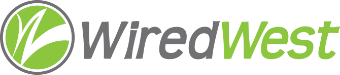 WiredWest Executive Committee Meeting MinutesDate / time: Wednesday, May 3, 2023, 6:30 PMAttending: Doug McNally, David Dvore, Kent Lew, Jim Drawe, MaryEllen KennedyGuests: Don Hall, Bob LabrieCalled to order at: 6:30 pmApprove minutes of April 5, 2023, Executive Committee meeting.Moved: DavidSeconded: KentDiscussion: noneVote:Result: approvedApprove Warrant #20 ($11,242.21)Moved: MaryEllenSeconded: KentDiscussion: Kent notes that the New Salem bill for A/C maintenance should be charged to the HVAC account (600055), not Hut Electronics (600054). Kent asked for clarification of a refund in Becket – is WW paying a customer? WW policy is not to refund for partial months. The payment is to a customer and a check avoids Stripe fees. It appeared as a credit to a customer in the CRM. We should remind WCF that we do not support refunding for partial months, though there may be some exceptions which should be approved by the MLP Manager.Doug moved that we remove this from the warrant, Kent seconded.Vote:Result: approvedMoved: Doug moved to approve the amended warrant for a total of $11,233.81.Seconded: KentVote: Result: approvedOther business which could not be reasonably foreseen within 48 hours of meeting:David reported a long delay in a repair after the March storm, he approved a customer credit for 1 week since there was no service and repair wasn’t completed in a timely manner.  The next monitoring bill from Cebula should include a credit for excessive cost of a repair. Doug – we don’t want to set a precedent that customers should get credit for outages during major incidents, when parts of town are up, others waiting for repairs. David felt his case was different, the techs had come, couldn’t reach the pole, said they would return but didn’t.Adjourn: Kent moved, David seconded, approved by voice vote.NameVoteDoug YDavidYKentYMaryEllenYNameVoteDoug YDavidYKentYMaryEllenYNameVoteDoug YDavidYKentYMaryEllenY